/ - Die Pollichia Ortsgruppe Neustadt an der Weinstraße setzt sich für die Renaturierung verschiedener Areale der ehemaligen Raketenstation bei Haßloch ein. Dieses Engagement wird nun im Rahmen des Naturschutzwettbewerbs „Unsere Heimat und Natur“ von Edeka Südwest und der Stiftung NatureLife-International mit 3.000 Euro ausgezeichnet. Edeka-Kundinnen und -Kunden unterstützen den Wettbewerb mit dem Kauf regionaler Bio-Kräutertöpfe.In Haßloch überreichten Michaela Meyer, Geschäftsbereichsleiterin Nachhaltigkeit Edeka Südwest, sowie Edeka-Kaufmann Benjamin Stiegler, der die Patenschaft für das Projekt übernommen hat, den symbolischen Scheck in Höhe von 3.000 Euro an und Andreas Bauer, Vorstand der Pollichia Ortsgruppe Neustadt an der Weinstraße. „Auch wir freuen uns sehr mit dem Verein über die Auszeichnung und sind stolz, dass es so viele engagierte Menschen und so großartige Naturschutzprojekte in unserer Gemeinde gibt“, sagte Bürgermeister Tobias Meyer im Rahmen der Scheckübergabe.Gefährdete Lebensräume durch vielfältige Biotopstrukturen schützenVerstärkt werde der Artenrückgang durch die immer deutlich werdenden Auswirkungen des Klimawandels wie Hitzeperioden mit Dürreschäden und Wassermangel einerseits, sowie Starkregenereignisse mit Hochwasser und Bodenabschwemmungen auf der anderen Seite, erläuterte Michaela Meyer die Gründe für den gemeinsamen Naturschutzwettbewerb mit der Stiftung NatureLife-International und ergänzte: „Vielfältige Biotopstrukturen in der Kulturlandschaft werden deshalb immer wichtiger. Projekte und Initiativen, die helfen, neue Biotope anzulegen und zu vernetzen, gefährdete Lebensräume zu pflegen und zu sichern, gewinnen immer mehr an Bedeutung.“Einen wichtigen Beitrag hierfür leistet die Pollichia Ortsgruppe Neustadt an der Weinstraße. Die Mitglieder kümmern sich um die die Renaturierung verschiedener Areale der ehemaligen Raketenstation bei Haßloch. Durch gezielte Pflegemaßnahmen konnten Magerstandorte wie auch Feuchtbiotope gesichert und teilweise neu angelegt werden. Durch diese Lebensräume kann dort wieder eine hohe Artenvielfalt von Pflanzen, verschiedenen Insekten sowie auch von Reptilien und Amphibien entstehen. 2024 werden insgesamt 31 Projekte gefördertUnterstützt wird der 2014 zum ersten Mal durchgeführte Wettbewerb auch von Kundinnen und Kunden der Edeka Südwest. Denn mit einem Teil des Erlöses aus dem Verkauf von Bio-Kräutertöpfen der Regionalmarke „Unsere Heimat – echt & gut“ wird der Fördertopf regelmäßig gefüllt. In diesem Jahr erhöht sich die Zahl nochmal um 31 neue Preisträger auf insgesamt 268 ausgezeichnete Projekte, die dann mit rund 672.000 Euro unterstützt wurden.  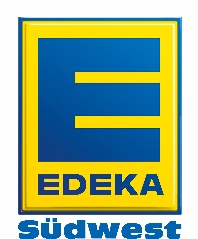 